FAKULTAS AGAMA ISLAM
UNIVERSITAS MUHAMMADIYAH YOGYAKARTA
Program Studi Komunikasi Dan Penyiaran Islam
Program Studi Pendidikan Agama Islam
Program Studi Ekonomi Syariah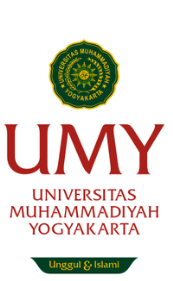 MEMO Dari 		: Kaprodi………,………………,…………			Untuk		: Kepala TU FAI UMY…………………..			Perihal	:																																																	Yogyakarta, ............................................
Dekan/Wakil Dekan/ Prodi/ Sekprodi	__________________________FAKULTAS AGAMA ISLAM
UNIVERSITAS MUHAMMADIYAH YOGYAKARTA
Program Studi Komunikasi Dan Penyiaran Islam
Program Studi Pendidikan Agama Islam
Program Studi Ekonomi SyariahMEMO Dari 		: Kaprodi………,………………,…………	Untuk		: Kepala TU FAI UMY			Perihal																																																		Yogyakarta, ............................................
Dekan/Wakil Dekan/ Prodi/ Sekprodi	__________________________